Soutěž o univerzitní postdoktorandské pozice 2023JU tímto vyhlašuje soutěž o univerzitní postdoktorandské pozice s počátkem v roce 2023. Cílem této soutěže je podpořit nadějné začínající vědce ve všech oborech rozvíjených na JU. Z rozpočtu JU (mimořádné DKRVO) budou podpořeny nejvýše čtyři pozice. Tyto pozice jsou nabízeny jak v přírodovědně-zemědělských vědách, tak v humanitně-sociálně-ekonomických vědách. V přírodovědně-zemědělských vědách budou podpořeny nejvýše tři pozice.Každá fakulta může nominovat maximálně tři kandidáty. V případě většího množství pak musí fakulta provést vlastní předvýběr. Nejzazší termín pro podání přihlášek kandidátů fakultami je 9. 9. 2021 (podzimní zasedání Vědecké rady JU je pro rok 2022 naplánováno na 5. října). Přihlášky se podávají na Útvar pro vědeckou a výzkumnou činnost rektorátu JU. Nejzazší možný termín pro nástup vybraného kandidáta je 1. 8. 2023. Rozmezí pro výši měsíční mzdy se stanovuje na 30-46 tis. Kč (bez odvodů zaměstnavatele). Podpora je poskytována na dobu 12-24 měsíců. Fakulty mají možnost mzdu podpořených kandidátů navýšit v souladu se svými vnitřními předpisy.Kandidáty mohou být začínající vědci z jakéhokoliv oboru rozvíjeného na JU, kteří splňují následující podmínky:
- Přicházejí z jiné instituce než z JU. Fakulty však mohou svého kandidáta do doby případného nástupu na univerzitní postdoktorandskou pozici dočasně zaměstnat. Takový kandidát však nesmí být na JU zaměstnán před 1. 1. 2022.
- Úspěšně ukončí své PhD studium, včetně obhajoby své PhD práce, před 1. 4. 2023, ne však dříve než 8 let před nejzazším termínem pro podání přihlášek (s výjimkami definovanými v HR Award dokumentu na adrese https://www.jcu.cz/veda-a-vyzkum/podklady-pro-www-stranky/doporuceni-post-doc.pdf/view)
- V případě, že kandidáti nebudou mít ukončeno PhD studium k nejzazšímu termínu pro podání přihlášek, musí být přílohou k přihlášce prohlášení školitele osvětlující šanci, že kandidát své PhD studium, včetně obhajoby své PhD práce, úspěšně ukončí před 1. 4. 2023. 
Metodika výběru navržených kandidátů je stanovena takto:
- Na základě podaných přihlášek budou vytvořeny dvě ad hoc komise, jedna pro přírodovědně-zemědělské obory a druhá pro humanitně-sociálně-ekonomické obory
- Obě komise jmenuje rektor JU- Složení komisí navrhuje prorektor pro vědu a výzkum JU po dohodě s děkany příslušných fakult
- Obě komise mají jak interní tak externí členy
- Interní členové komisí jsou interní členové Vědecké rady JU (dále VR JU) s tím, že členem komise nemůže být zaměstnanec katedry, která o postdoktorandské místo žádá (v případě, že tuto podmínku nesplňuje žádný člen VR JU, prorektor pro vědu a výzkum po dohodě s děkanem příslušné fakulty navrhne za člena komise akademického pracovníka fakulty, který není členem VR JU)
- Externí členové komisí jsou externí členové VR JU a budou jmenováni na základě své odbornosti tak, aby co možná nejlépe pokrývali oborové zaměření přihlášených kandidátů
- Každá komise má alespoň tři interní členy, přičemž každá fakulta, na kterou se některý kandidát hlásí, bude mít v komisi jednoho interního člena
- Minimální počet externích členů jsou dva, přičemž celkový počet externích členů bude vždy stanoven tak, aby komise měla lichý počet členů
- Komise si zvolí předsedu ze svých interních členů
- Komise projednají žádosti a určí pořadí kandidátů; kromě absolutního pořadí kandidátů komise taktéž stanoví, od jakého pořadí už není možné kandidáty přijímat v případě, že lépe hodnocení uchazeči nabídnutou pozici odmítnou (tito jsou označeni za nevyhovující) 
- Komise mohou jednat vzdáleně, je však doporučeno alespoň jedno společné jednání komise, například těsně před samotným zasedáním VR JU
- Předsedové jednotlivých komisí na zasedání VR JU seznámí členy VR JU s výsledky jednání komisí a krátce zdůvodní výsledné pořadí
- VR JU bude následně veřejně hlasovat o schválení návrhů předložených předsedy jednotlivých komisí; pro schválení návrhu je nutný souhlas nadpoloviční většiny přítomných členů VR JU
- V případě neodsouhlasení návrhu některé komise musí VR JU navrhnout nové pořadí kandidátů posuzovaných takovou komisí, které musí být následně schváleno nadpoloviční většinou přítomných členů VR JU- Na základě výsledného hlasování VR JU rozhodne rektor po dohodě s prorektorem pro vědu a výzkum o obsazení univerzitních postdoktorandských pozic, nejvýše tří v přírodovědně-zemědělských vědách a celkově pak nejvýše čtyř- Při odmítnutí kandidáta či neukončení jeho PhD studia do data stanoveného výše je osloven další kandidát v pořadí schváleném VR JU, není-li označen jako nevyhovující České Budějovice, 29. 6. 2022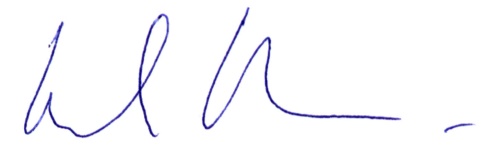 doc. Ing. Luděk Berec, Dr.
prorektor pro vědu a výzkum